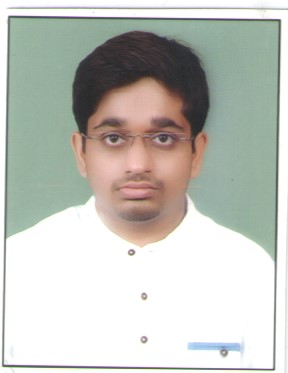 Anjaney Abhishek TiwariContact Information:Address:c/o madhav Prasad shrivastava house derapahadi school derapahadi panna nakaCity:chhatarpurState:MPMb No. –9644374519Email Id:- anjabhi.24@gmail.comPermanent Address:C/o  Shri Narendra Prasad tiwari old shiv mandirpatparghat gram post teonimangwanaCity:rewaState:MPMb No. -8871189431Personal Data:DOB        :  24/02/91Sex          :  MaleNationality    :  IndianMarital Status: UnmarriedLanguages Known:English, HindiHobbies: Playing Badminton, And Cricket and Chess .Surfing Net.Listening to music and Reading bookLocationAny where in IndiaCURRICULUM VITAEObjectiveSeeking a position to utilize my skills and abilities in the Education  Industry that offers professional growth while being resourceful and innovative.Academic RecordBachelor Of Engineering(Electronics And Communication)Vitm, Indore                                                      74% (aggregate)H.S.S (12th)Gov. ex. School Deosar                                     72.4%High School(10Th)Gov. ex. School Deosar                                     79.4%PGDCA                                                               64%SkillsLeadership skills, Team building skills, Communication SkillExperience Special IBPS Mains Out  2015IBPS Clerk Mains out  2016Interview out  IBPS RRB 2017IBPS RRB Clerk Out 2018SSC CGL Tier 2 Out 2018LIC Assistant Mains Out 2019DeclarationI confirm that the information provided by me is true to the best of my knowledge and belief.  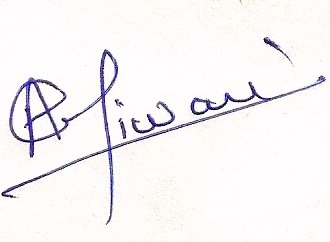 Place :Chhatarpur_____________________Date  :    20 January 2020                                                                             Signature